_____________________________________________________________________________________ул. Комсомольская, 19, с. Тээли, Бай-Тайгинский район, Республика Тыва, 668010тел. 8(39442) 2-13-19ЗАКЛЮЧЕНИЕо результатах внешней проверки бюджетной отчетности Управления труда и социального развития администрации муниципального района   «Бай-Тайгинский кожуун Республики Тыва» за 2013 год. с. Тээли                                                   № 9                                       18.04.2014 г.     Внешняя  проверка годовой бюджетной отчетности   Управления труда и социального развития администрации муниципального района   «Бай-Тайгинский кожуун Республики Тыва»  (далее-Управление) проведена в соответствии со  ст. 264.4. Бюджетного кодекса РФ, на основании пункта 1.7 плана работы Контрольно-счетной палаты на 2014 год.Цель внешней проверки:-  соблюдение бюджетного законодательства при осуществлении бюджетного процесса;-установление полноты и достоверности представленной бюджетной отчетности, а также документов и материалов, представленных в составе бюджетной отчетности;-установление соответствия фактического исполнения бюджета его плановым назначениям.  Предмет внешней проверки:   Годовая бюджетная отчетность за 2013г.  и нормативные правовые акты,  регулирующие бюджетный процесс в Управлении труда и социального развития администрации муниципального района   «Бай-Тайгинский кожуун Республики Тыва». Проверяемое учреждение: Управление труда и социального развития администрации муниципального района   «Бай-Тайгинский кожуун Республики Тыва».  Проверка начата 18.04.2014 и окончена 18.04.2014.           Управление труда и социального развития администрации Бай-Тайгинского кожууна Республики Тыва действует на основании Положения «Об Управлении труда и социального развития администрации муниципального района «Бай-Тайгинский кожуун Республики Тыва» утвержденного постановлением администрации муниципального района «Бай-Тайгинский кожуун Республики Тыва» от 16 января 2013 года № 04.Согласно пункту 1 главы 1 Положения, Управление труда и социального развития администрации муниципального района «Бай-Тайгинский кожуун Республики Тыва» является учреждением, реализующим на территории Бай-Тайгинского кожууна государственную политику в области труда и социальной поддержки граждан.Финансирование деятельности Управления труда и социального развития осуществляется за счет средств, предусмотренных в местном бюджете Бай-Тайгинского кожууна Республики Тыва.В результате проверки бюджетной отчетности Управления труда и социального развития за 2013 год установлено следующее:1. Бюджетная отчетность за 2013 год представлена в Контрольно-счетную палату муниципального района «Бай-Тайгинский кожуун» 31 марта 2013 года, что соответствует срокам ее представления, установленным Положением о бюджетном процессе в муниципальном районе «Бай-Тайгинский кожуун Республики Тыва», утвержденным решением Хурала представителей муниципального района от 31 июля 2013 года № 53.2. Бюджетная отчетность представлена в прошнурованном виде, без нумерации страниц,  без сопроводительного письма. 	Управление труда и социального развития администрации муниципального района «Бай-Тайгинский кожуун Республики Тыва» составляет и представляет годовую, квартальную и месячную отчетности об исполнении бюджета по формам согласно Инструкции утвержденной Приказом Министерства финансов Российской Федерации от 28.12.2010 года №191н (далее Инструкция 191н). Формы, представленные в Контрольно-счетную палату муниципального района, соответствуют формам согласно указанной Инструкции.          3.В нарушение п. 3 ст. 264.1 Бюджетного кодекса РФ, п.11.1 Инструкции № 191н по составу и полноте форм бюджетная отчетность представлена  не в полном составе и  объеме форм. Представлены только два отчета и справки к пояснительной записке:Баланс главного распорядителя, распорядителя, получателя бюджетных средств  (форма. 0503130);Отчет о финансовых результатах деятельности (ф.0503121);Сведения о движении нефинансовых активов (ф.0503168);Сведения по кредиторской и дебиторской задолженности (ф.0503369). Не представлены:Пояснительная записка (ф. 0503160);Отчет об исполнении бюджета главного распорядителя, распорядителя, получателя бюджетных средств, главного администратора, администратора источников финансирования дефицита бюджета, главного администратора, администратора доходов бюджета (форма. 0503127).4. Ведение бюджетного учета в Управлении труда и социального развития осуществляет главный бухгалтер.5. В соответствии со статьей 11 Федерального закона от 6 декабря 2011 года № 402 «О бухгалтерском учете», с приказом Министерства финансов России от 13.06.1995 года № 49 «Об утверждении методических указаний по инвентаризации имущества и финансовых обязательств» перед составлением годовой бюджетной отчетности в Управлении труда и социального развития не проведена инвентаризация активов и обязательств. 6. Согласно п. 7 Инструкции 191н бюджетная отчетность составляется на основе данных Главной книги и (или) других регистров бюджетного учета, с обязательным проведением сверки оборотов и остатков по регистрам аналитического учета с оборотами и остатками по регистрам синтетического учета. Главная книга данного учреждения не составлена по настоящее время. 7. Анализ формы 0503130 «Баланс главного распорядителя, (распорядителя), получателя бюджетных средств, (далее по тексту – «Баланс») на 01.01.2014 года показывает, что сальдо по счетам  корректно перенесено из предыдущего периода и не содержит отклонения. Баланс не подписан начальником управления. В разделе 1 формы 0503130 «Баланс» приводятся нефинансовые активы, которые согласно представленному отчету на 01.01.13 г. составили «456675» руб. Балансовая стоимость основных средств на 01.01.2014 года приводится в размере 1217330 руб. Начисление амортизационных отчислений произведено до полного погашения стоимости основных средств. Материальные запасы составили на конец отчетного года 9940 рублей. Финансовые активы (раздел 2 формы 0503130) на 01.01.2014 года составили  минус 51292 руб. В связи с непредставлением Главной книги  и журнала операций с подотчетными лицами за 2013г.  не удалось сверить остатки по счетам.         На конец периода сумма раздела «Обязательства» составили минус 37005,67 рублей, на конец отчетного периода составил  минус 14147,96 рублей. Дебетовый остаток уменьшен по сравнению с прошлым годом на 22857,71 рублей. Данные по остаткам на счетах расчетов с дебиторами, приведенные в разделе «III Обязательства» Баланса (ф.0503130), должны быть расшифрованы в Сведениях по дебиторской и кредиторской задолженности (ф.0503169) в составе Пояснительной записки (ф.0503160). Сведения предоставлены и суммы соответствуют. Форма сведений не соответствует утвержденным формам Инструкции 191н. Не предоставлена пояснительная записка, где должна быть отражена информация о задолженностях.          Финансовый результат учреждения на 31.12.2013 года (раздел 4 формы 0503130) составил по представленному отчету  минус 14286,33 руб. На конец отчетного года составил минус 27204,02 рублей. Отчет сбалансирован. 8. Отчет об исполнении бюджета не предоставлен.Анализ формы 0503127 произведен согласно отчета составленного Финансовым управлением. Анализ показал, что бюджетные назначения по расходам на 2013 год по данному учреждению, как получателю бюджетных средств, составляют 32 870 261,46   руб. Кассовое исполнение по данным отчета составило 32 568 423,46  руб. или 99,08%. Неисполненные назначения по ассигнованиям -301 556,25  руб. 9. Осуществлена проверка соотношений между данными формы отчетности 0503130 (баланс) и данными формы 0503121 «Отчет о финансовых результатах деятельности»:                                                                                                    Таблица 1.(Руб.) Из таблицы видно, что бюджетная отчетность по представленным  формам 0503130 и 0503121 по нефинансовым, по обязательствам взаимоувязана, по  финансовым активам содержит  искажения.10. Анализ формы 0503121 «Отчет о финансовых результатах деятельности» показал, что расходы составили на 01.01.2014 год 33341996,15 руб. Выявлены расхождения с отчетом об исполнении (ф.0503127) составленным Управлением финансов. По данным  Управления финансов расходы составляют 32568423,46 рублей. Следовательно, представленный отчет составлен не верно. Выводы:1. Бюджетная отчетность за 2013 год представлена в Контрольно-счетную палату муниципального района «Бай-Тайгинский кожуун» 31 марта 2014 года, что соответствует срокам ее представления, установленным Положением о бюджетном процессе в муниципальном районе «Бай-Тайгинский кожуун Республики Тыва», утвержденным решением Хурала представителей муниципального района от31 июля 2013 года № 53.2. Управление труда и социального развития администрации муниципального района «Бай-Тайгинский кожуун Республики Тыва» составляет и представляет годовую, квартальную и месячную отчетности об исполнении бюджета по формам согласно Инструкции утвержденной Приказом Министерства финансов Российской Федерации от 28.12.2010 года №191н. Формы, представленные в Контрольно-счетную палату муниципального района, соответствуют формам согласно указанной Инструкции.3. 	В соответствии со статьей 12 Федерального закона от 06.11.2011 года № 402-ФЗ «О бухгалтерском учете», с приказом Министерства финансов России от 13.06.1995 года № 49 «Об утверждении методических указаний по инвентаризации имущества и финансовых обязательств» перед составлением годовой бюджетной отчетности в Управлении труда и социального развития не проведена инвентаризация активов и обязательст.4. 	Бюджетная отчетность составлена с нарушениями и недостатками. Об этом свидетельствуют:- не предоставление отчета  «Отчет об исполнении бюджета главного распорядителя, распорядителя, получателя бюджетных средств, главного администратора, администратора источников финансирования дефицита бюджета, главного администратора, администратора доходов бюджета» (ф.0503127);- неверно составленный отчет формы 0503121 «Отчет о финансовых результатах деятельности», имеются незаполненные строки;          - арифметические ошибки в отчете формы 0503130 «Баланс главного распорядителя, получателя бюджетных средств, главного администратора, администратора источников финансирования дефицита бюджета, главного администратора, администратора доходов бюджета»;- не предоставление  Главной книги учреждения; -несоответствие  необходимых соотношений, при осуществлении проверки соотношений между данными формы отчетности 0503130 (баланс) и данными формы 0503121 «Отчет о финансовых результатах деятельности. Бюджетная отчетность представлена  в прошнурованном виде, без нумерации страниц.Предложения: Главному бухгалтеру учреждения:1. предоставить до  12 мая текущего года:-Журналы операций за 2013г.- Главную книгу за 2013г.-Отчет об исполнении бюджета главного распорядителя, распорядителя, получателя бюджетных средств, главного администратора, администратора источников финансирования дефицита бюджета, главного администратора, администратора доходов бюджета (ф.0503127).2. В связи с изменениями в Федеральном законе «О бухгалтерском учете»  вступающими в силу с 1 января 2013 года, согласно Федерального закона  от 6 декабря 2011 года № 402 «О бухгалтерском учете» разработать Учетную политику и предоставить до 12 мая 2014г.Настоящее заключение используется для подготовки заключения на годовой отчет об исполнении бюджета муниципального района «Бай-Тайгинский кожуун Республики Тыва» за 2013 год.Инспектор Контрольно-счетной Палаты муниципального района«Бай-Тайгинский кожуунРеспублики Тыва»                                                                               Д.Кадыр-оолКОНТРОЛЬНО-СЧЕТНАЯ ПАЛАТА МУНИЦИПАЛЬНОГО РАЙОНА«БАЙ-ТАЙГИНСКИЙ КОЖУУН РЕСПУБЛИКИ ТЫВА»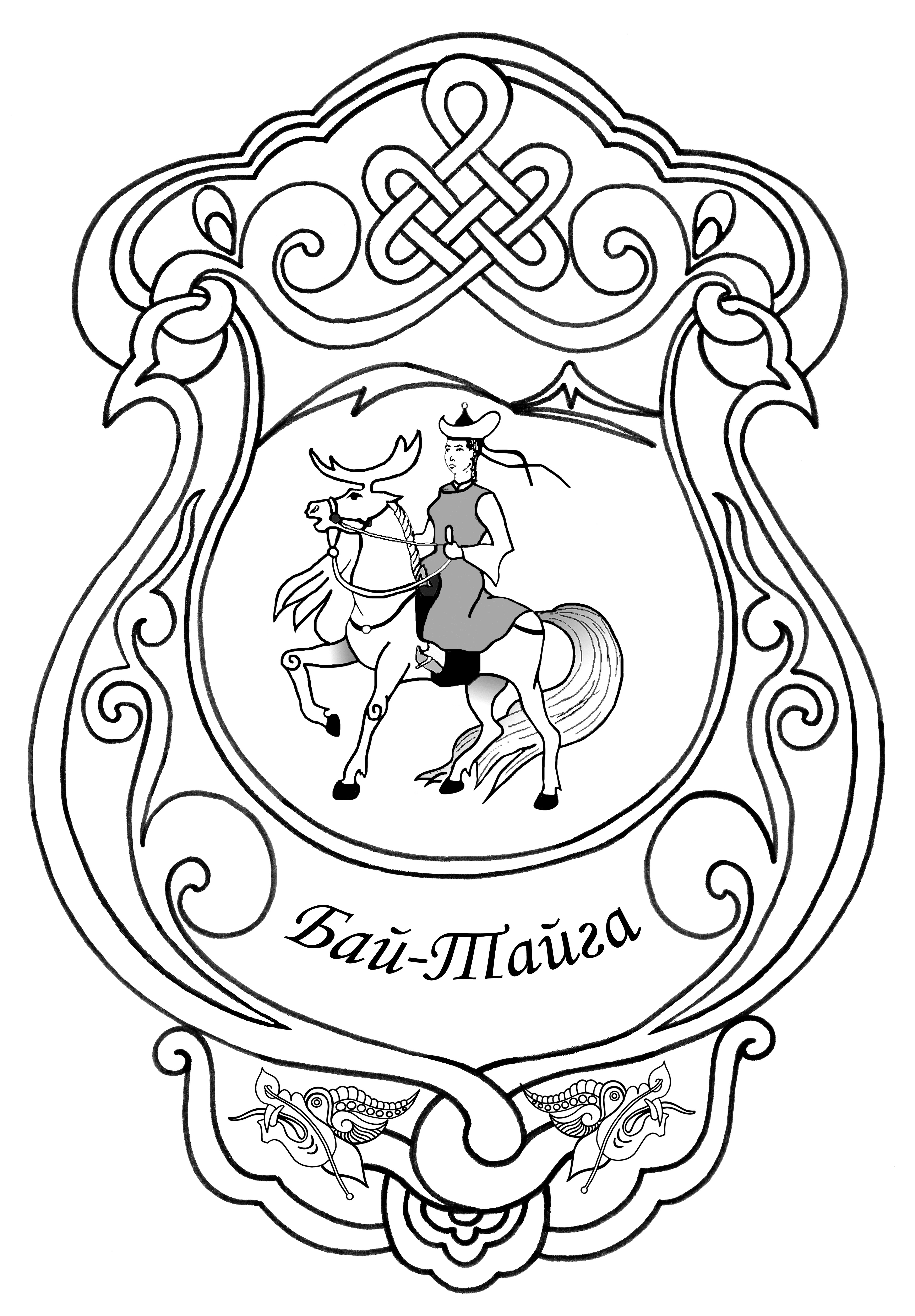 «ТЫВА РЕСПУБЛИКАНЫҢБАЙ-ТАЙГА КОЖУУНУ»МУНИЦИПАЛДЫГ РАЙОННУҢ ХЫНАЛДА-САНАЛГА ПАЛАТАЗЫНаименование формы документа и отчетных показателей Значение соотношения («+», «-», «=») Значение соотношения («+», «-», «=») Наименование формы документа и отчетных показателей Баланс главного распорядителя главного распорядителя, распорядителя, получателя бюджетных средств, главного администратора, администратора источников финансирования дефицита бюджета, главного администратора, администратора доходов бюджета 
(ф. 0503130) Отчет о финансовых результатах деятельности (ф. 0503121) Сумма строк 030 «Основные средства (остаточная стоимость, стр. 010 - стр. 020)», 091 «Капитальные вложения в основные средства (0 1060 1 000)», 121 «Основные средства в пути (0 107 01 000)», 103 «Недвижимое имущество в составе имущества казны (остаточная стоимость, стр. 101 - стр. 102)», 106 «Движимое имущество в составе имущества казны (остаточная стоимость, стр. 104 - стр. 105)»; соответственно разница граф 7 - 3; 8 - 4; 10 - 6  =  0 руб .      =0 руб Строка 320 «Чистое поступление основных средств», графы 4, 5, 7 Сумма строк 080 «Материальные запасы (0 105 00 000)», 094 «Изготовление материалов, готовой продукции (работ, услуг) (0 106 04 000)», 123 «Материалы в пути (0 107 03 000)», 112 «материальные запасы в составе имущества казны (0 108 05 000)»; соответственно разница граф 7 - 3; 8 - 4; 10 - 6   =    9940 руб    =9940рубСтрока 360 «Чистое поступление материальных запасов», графы 4, 5, 7 Строка 150 «Итого по разделу I»; соответственно разница граф 7 - 3; 8 - 4; 10 - 6 =9940руб=9940рубСтрока 310 «Операции с нефинансовыми активами», графы 4, 5, 7 Строка 170 «Денежные средства учреждения (0 201 00 000)» соответственно разница граф 8 - 4; 9 - 5    0,00 руб        0,00 руб    Строка 410 «Чистое поступление средств на счета бюджетов» графы 5, 6Строка 211 «Депозиты, иные финансовые вложения (0 204 01 000)» соответственно разница граф 7 - 3; 8 - 4; 10 - 6 =0 рублей    0 ,00 руб         0 ,00 руб    Строка 470 «Чистое поступление иных финансовых активов» графы 4, 5, 7 =0 рублейБаланс (ф. 0503130) Отчет (ф. 0503121) Сумма строк 230 «Расчеты по доходам (0 205 00 000)», 260 «Расчеты по выданным авансам (0 206 00 000)», 310 «Расчеты с подотчетными лицами (0 208 00 000)», 320 «Расчеты по недостачам (0 209 00 000)», 330 «Расчеты с прочими дебиторами (021000000)»; соответственно разница граф 7 - 3; 8 - 4; 10 - 6     0 ,00 руб         0 ,00 руб    Строка 480 «Чистое увеличение прочей дебиторской задолженности (кроме бюджетных кредитов)» графы 4, 5, 7Сумма строк  470, 490, 510,530 Раздела 3. «Обязательства»    -14147,98 руб         22857,69 руб    Строка 510 «Операции с обязательствами»